Einl adung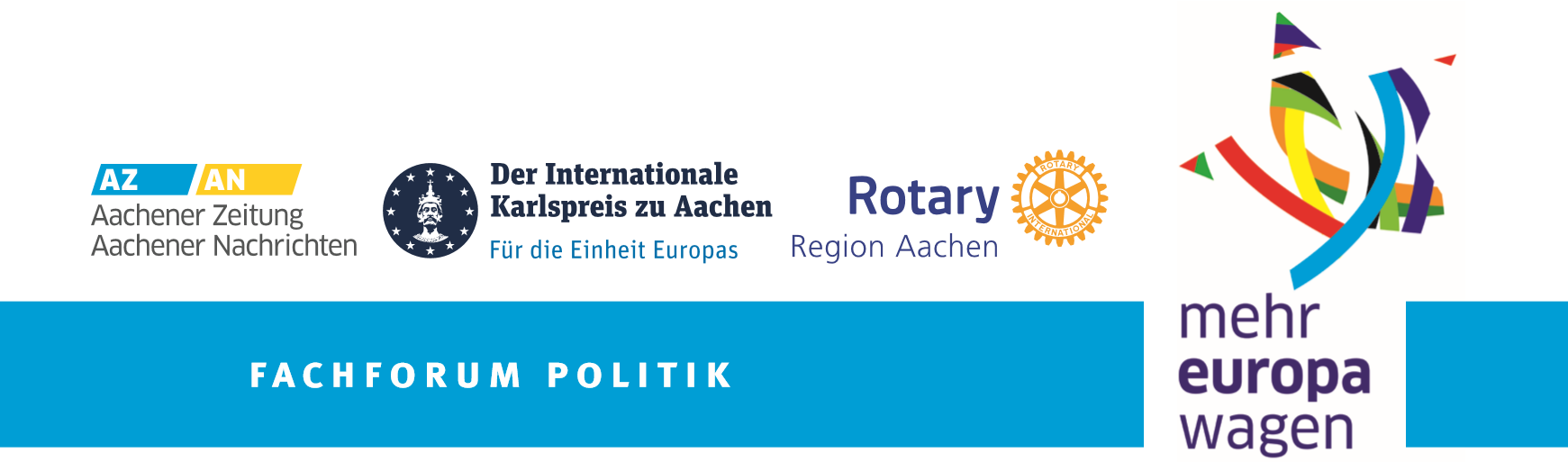 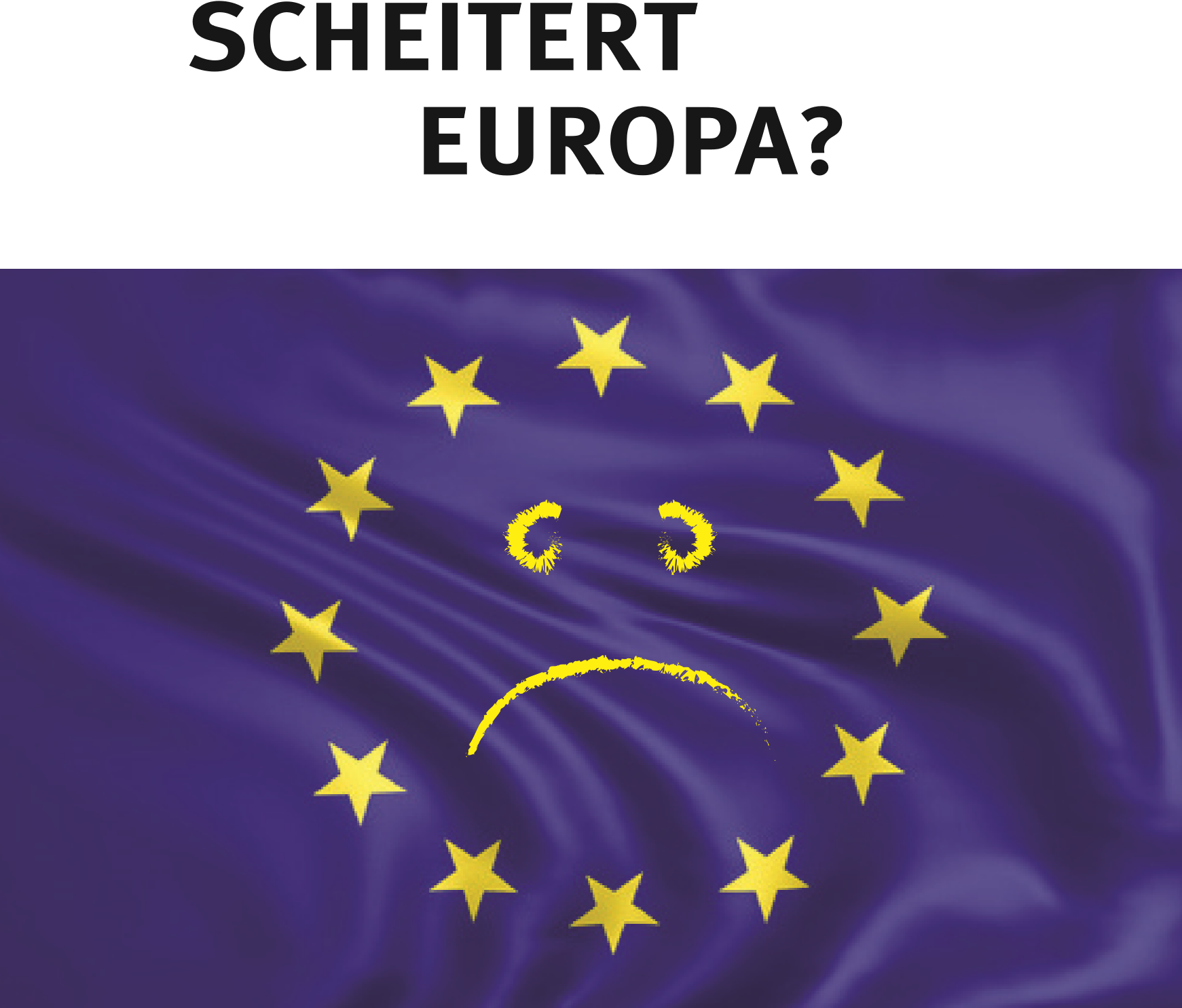 Scheitert europa?	Einl adungWir laden Sie im Rahmen der Veranstaltungsreihe „Mehr Europa wagen“  sehr herzlich zum Fachforum Politik ein.	Thema: 	Scheitert Europa?	Martin Schulz	Termin: 	Donnerstag, 07. April 2016	Präsident des Europäischen Parlamentes	Zeit: 	18.00 UhrKarlspreisträger 2015	Ort: 	Krönungssaal des Rathauses der Stadt Aachenablauf: 	Begrüßung  	Dr. Jürgen Linden 	 	Vorsitzender des Karlspreisdirektoriums	dr. med. dipl.-Theol. Manfred lütz	 	Scheitert Europa? Chefarzt des Alexianer-Krankenhauses in Köln-Porz 	Bestseller-Autor	 	Martin Schulz 	 	Präsident des Europäischen Parlamentes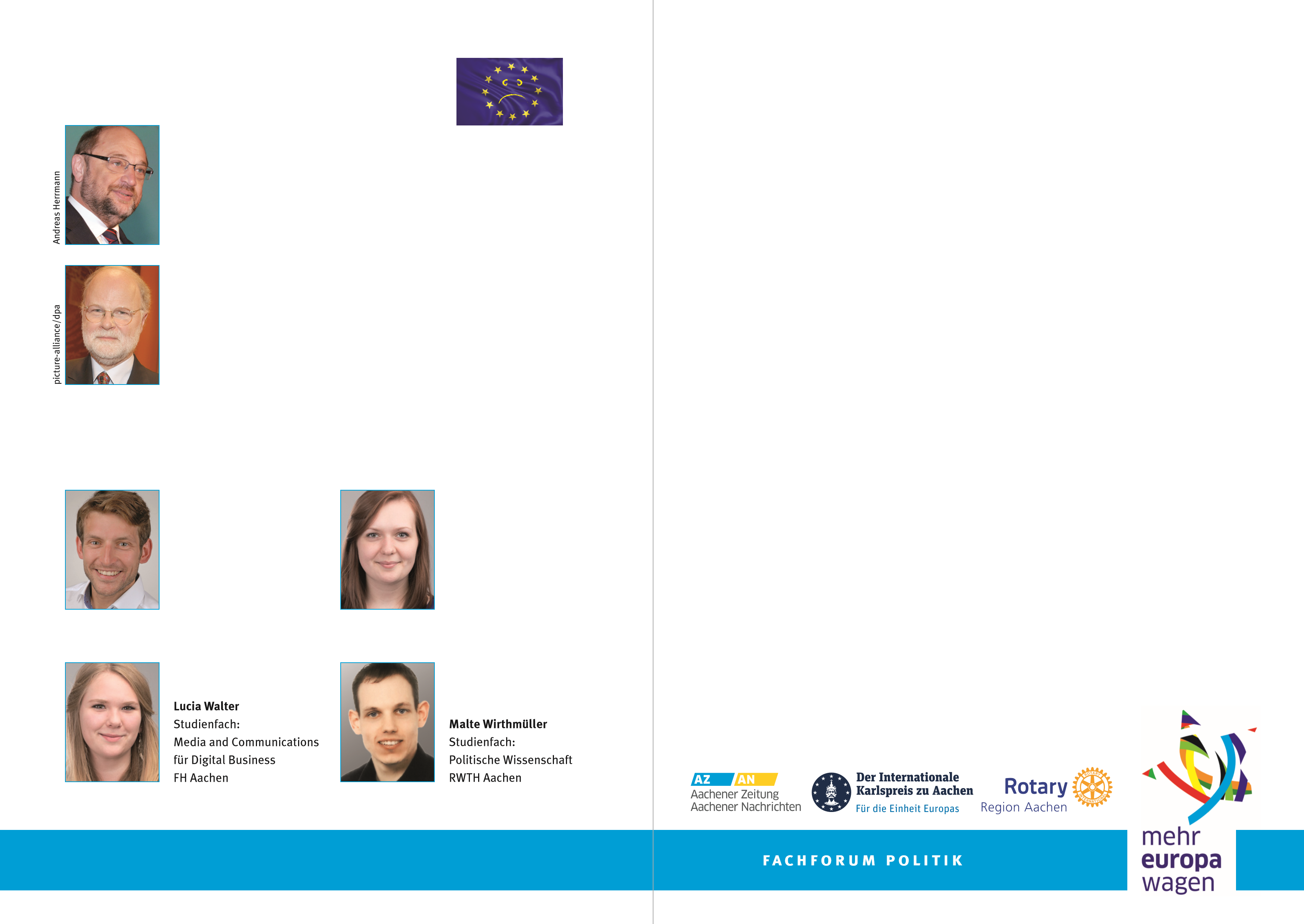 	 	Fragen an Martin Schulz	 	Kritisch nachgefragt – gesprächsrunde mit StudierendenStudierende der RWTH und FH aachen	 	Streitgespräch 	 	Martin Schulz und Dr. Manfred Lütz	 	Schlusswort 	 	Prof. Dr. Max KernerViktoria Süß 	Felix Kampel	Studienfach:  	 	ausklang 	 	Studienfach:  	Media and Communications  	Kulturwissenschaft 	für Digital Business 	Moderation: 	Bernd Mathieu  	RWTH Aachen	FH Aachen	 	Chefredakteur Aachener Zeitung/Aachener NachrichtenMusikalische gestaltung: 	Heribert Leuchter, Charlotte Haesen, Antoine Pütz Wir freuen uns auf einen interessanten Abend mit Ihnen.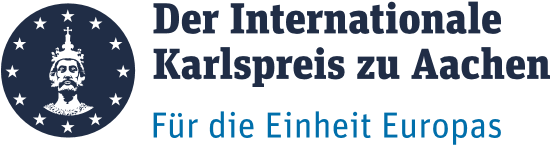 Stiftung internationaler Karlspreis zu aachen Grashaus, Fischmarkt 3, 52062 Aachen www.karlspreis.de distrikt 1810Rotary-Club aachenRotary Club aachen-CharlemagneRotary-Club aachen-Frankenburg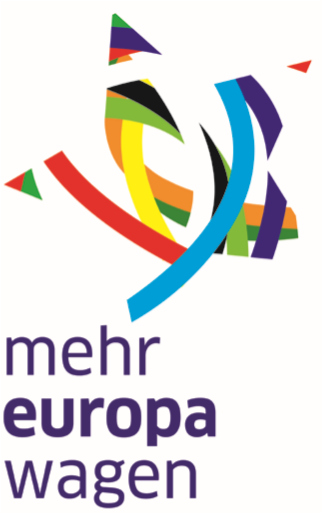 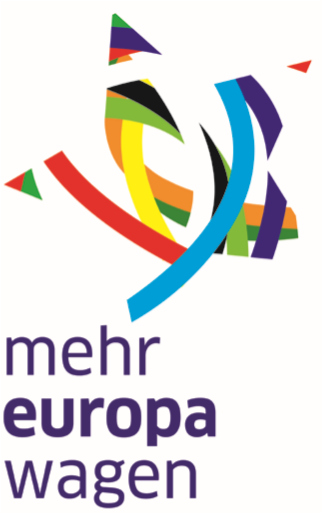 Rotary-Club aachen-landRotary-Club aachen-nordkreisRotary-Club Monschau-nordeifelZeitungsverlag aachen gmbH Dresdener Straße 3, 52068 Aachen www.zeitungsverlag-aachen.de